Persona Card – Information Systems EngineeringThis work by the OU H817 module “Openness and innovation in elearning” (http://www3.open.ac.uk/study/postgraduate/course/h817.htm)  is licensed under a Creative Commons Attribution-NonCommercial-ShareAlike 2.0 UK: England & Wales License. See http://www.ld-grid.org/resources/representations-and-languages/personas for a short introduction to personas. To use this template, open it at http://goo.gl/m1Fp6, make a copy and edit.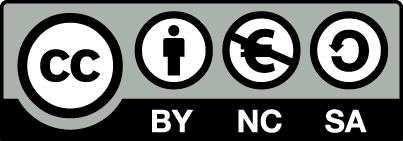 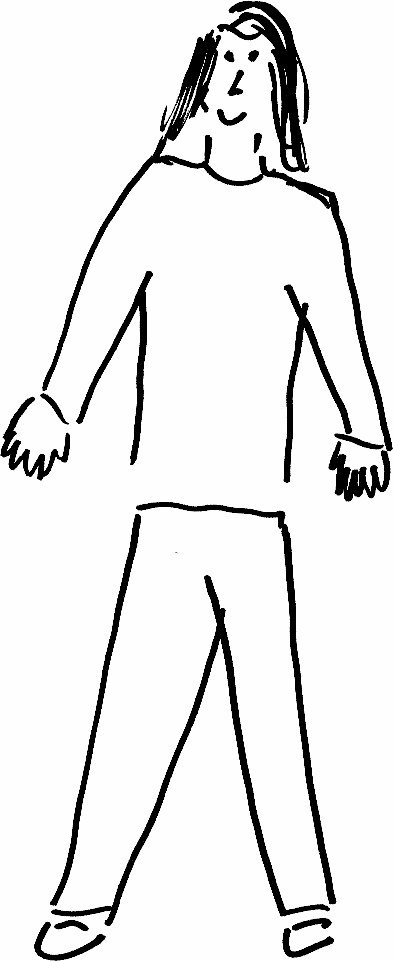 Name: Gender: Age:Lives in ... with ... Likes ...Education and experienceTechnical skillsSubject domain skills and knowledgeMotivation and desiresGoals and expectations